Santiago del Estero-Argentina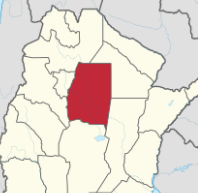 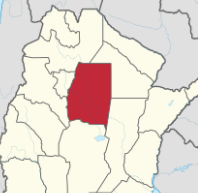 Ciudad capital: Santiago del EsteroSuperficie: 136.351 km2Población: 874.006 habitantesGobernadora de la Provincia: Dra. Laura Ledesma Abdala de 
                                                     ZamoraPrincipales cadenas productivas: Cerealero, ganadero bovino, hortícola, oleaginosas, algodonera-textilPrincipales exportaciones 2015: Cereales (USD249.532.291) - Semillas y frutos oleaginosos (USD 135.944.813) -  Residuos y desperdicios de la industria alimenticia.
En el año 2015, Santiago del Estero participó en el 0,98% del valor total de las exportaciones de Argentina. Indicadores de referenciaIndicadorValorAñoFuenteEducaciónTasa alfabetismo (%)962010INDECSaludPoblación con obra social o plan médico (%)44,12010INDECEmpleoTasa de desocupación (%)3,472010INDECPBIPBG (en MM$)4.7082014DEIE en base Ministerio de Industria de la NaciónExportacionesValor (MM USD)555,572015INDECIDHIDH0,8062012PNUDPobrezaHogares con al menos 1 NBI (%)17,642010INDECEstructura económicaCantidad de empresas9.9612014Observatorio de Empleoy Dinámica Empresarial (OEDE) - MTEySS